Форма № 5 (Структура научного профиля (портфолио) потенциальных научных руководителей участников Международной олимпиады Ассоциации «Глобальные университеты» по треку аспирантуры в 2020-2021 гг., утверждена протоколом результатов заочного голосования Организационного комитета Международной олимпиады Ассоциации образовательных организаций высшего образования «Глобальные университеты» для абитуриентов магистратуры от 25.06.2020 г. № 1-з)УниверситетНациональный исследовательский Томский государственный университетУровень владения английским языкомсреднийНаправление подготовки, на которое будет приниматься аспирантФизика и астрономияКод направления подготовки, на которое будет приниматься аспирант03.06.01 (01.04.07-Физика конденсированного состояния)Перечень исследовательских проектов потенциального научного руководителя (участие/руководство)Грант РФФИ 14-03-00064а (2018-2020) “Структурные, физико-химические и механические свойства границ раздела Ti-Al сплав – оксид: фундаментальные аспекты”. (руководитель)Фонд Менделеева “Исследования современных проблем квантовой теории поля и физики конденсирован-ного состояния”- исполнитель Государственное задание ИФПМ СО РАН, проект III.23.2.8.”Влияние электронной подсистемы на свойства и структуру границ раздела и функциональные свойства объемных и низкоразмерных материалов” (руководитель)Перечень возможных тем для исследования1. Моделирование физических процессов на поверхности и в тонких пленках методами из первых принципов (окисление сплавов, диффузия примесей внедрения)2. Разработка многокомпонентных материалов с оптимальными упругими характеристиками с использованием методов теории функционала электронной плотности3. Изучение электронных свойств низко-размерных материалов на основе углерода, бора, нитрида бора и др.4. Изучение поверхности полупроводников и их интерфейсов. 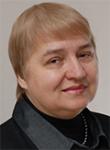 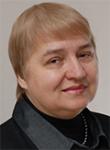 Research supervisor:Svetlana T. Kulkova,Doctor of Science (Institute of Strength Physics and Materials Science SB RAS)Electronic structure of advanced materialsResearch supervisor:Svetlana T. Kulkova,Doctor of Science (Institute of Strength Physics and Materials Science SB RAS)Supervisor’s research interests:1. Метод функционала электронной плотности и его  применение для исследования свойств материалов.
2. Поверхностное окисление, стабильность и прочность границы раздела.
3. Диффузия и самодиффузия примесей.
4. Поверхность полупроводников и границы раздела.Research supervisor:Svetlana T. Kulkova,Doctor of Science (Institute of Strength Physics and Materials Science SB RAS)Research highlights:Research supervisor:Svetlana T. Kulkova,Doctor of Science (Institute of Strength Physics and Materials Science SB RAS)Supervisor’s specific requirements:• Знание физики твердого тела и квантовой механики
• Желательны основы программирования на Fortran, знакомство с пакетами Origin, CorelDraw, MS Office.
• Приветствуется знание вычислительной физики с приложениями в материаловедении (опыт использования программ Wien2k, VASP, EMTO) Research supervisor:Svetlana T. Kulkova,Doctor of Science (Institute of Strength Physics and Materials Science SB RAS)Основные публикации: 49Alexander V. Bakulin, Stephen Hocker, Siegfried Schmauder, Sergey S. Kulkov, Svetlana E. Kulkova. Impurity influence on the oxygen adsorption on Ti3Al(0001) surface // Applied Surface Science – 2019. – V. 487. – P. 898-906. Kulkov S.S., Bakulin A.V., Kulkova S.E. / Effect of boron on the hydrogen-induced grain boundary embrittlement in α-Fe // IJHE – 2018. – V. 43. – P. 1909-1925A.V. Bakulin, T.I. Spiridonova, S.E. Kulkova. Atomic self-diffusion in TiNi/ Comp.Mat. Sci.– 2018. – V. 148. – P. 1–9.A.V. Bakulin, S.E. Kulkova, M.S. Aksenov, N.A. Valisheva. Fluorine and Oxygen Adsorption and their Coadsorption on the (111) Surface of InAs and GaAs. J. Phys. Chem. C – 2016. – V.120 – P. 17491-17500.Fa-Ping Ping, Qing-Miao Hu, Alexander V. Bakulin, Svetlana E. Kulkova, R. Yang. Alloying effects on properties of Al2O3 and TiO2 in connection with oxidation resistance of TiAl// Intermetallics – 2016. – V. 68. – P. 57-62.Results of intellectual activity 